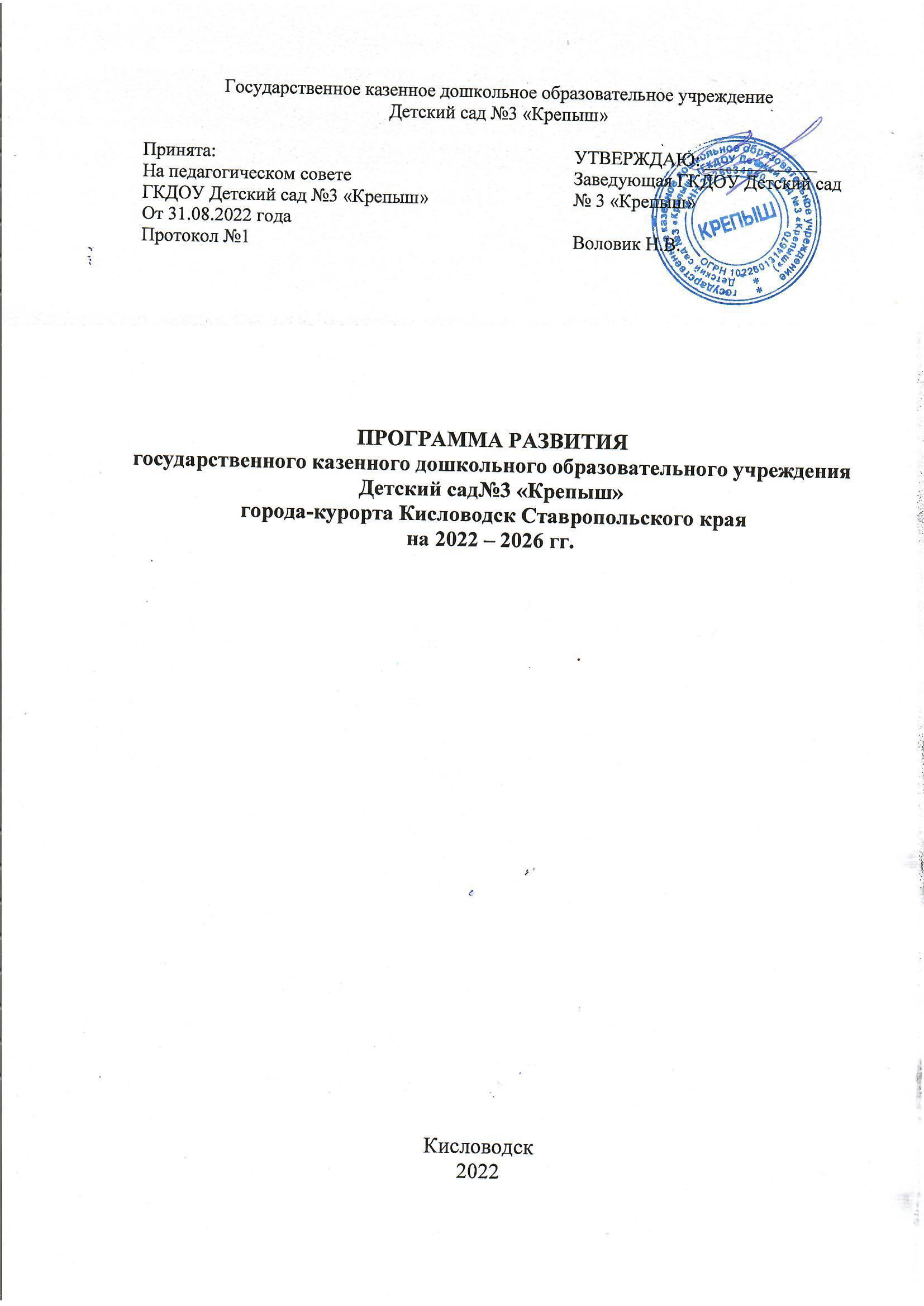 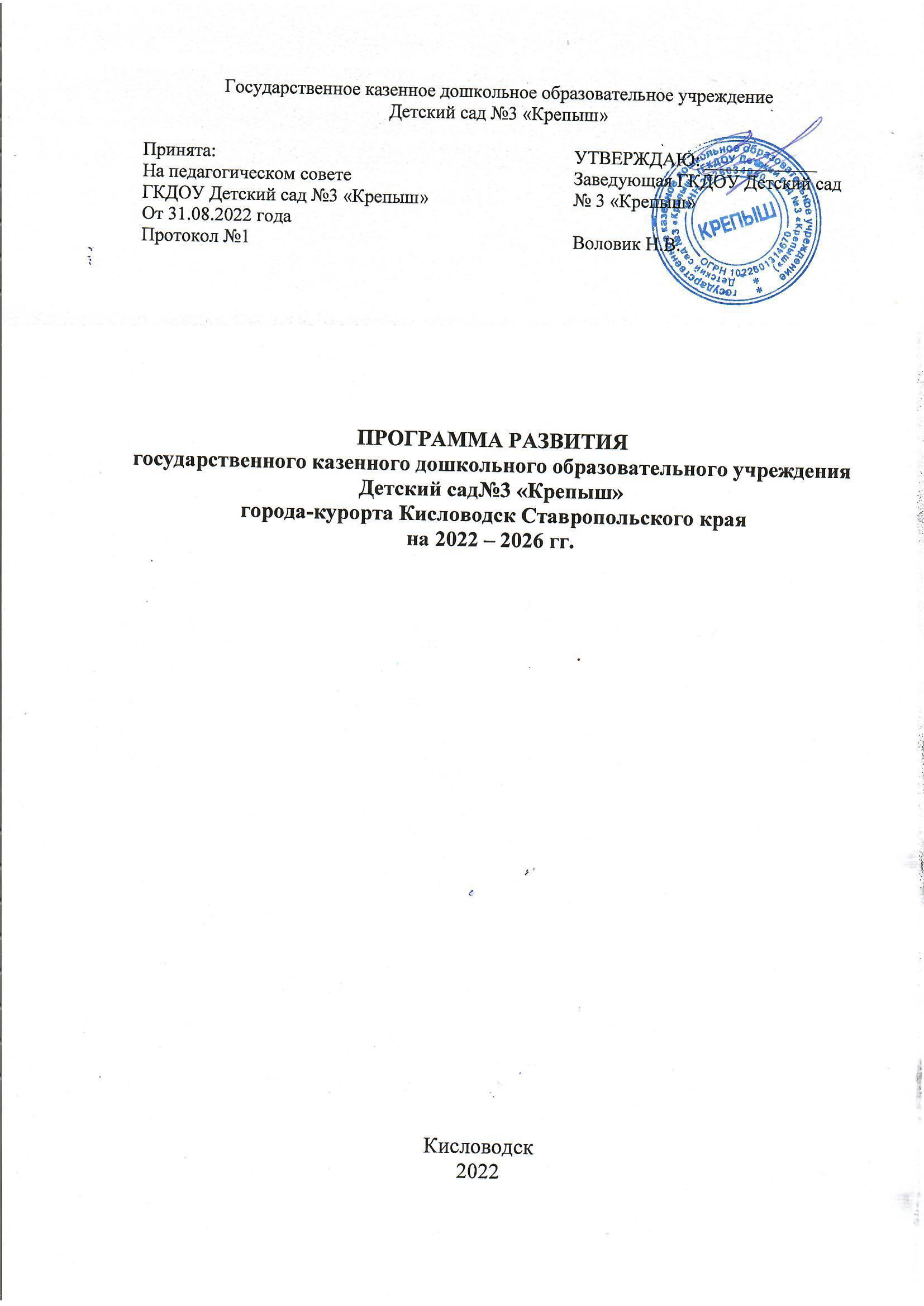 СОДЕРЖАНИЕПояснительная запискаПаспорт Программы развитияИнформационная справка о дошкольном учреждении3.1. Общие сведения о ГКДОУ Детский сад №3 «Крепыш»3.2. Характеристика контингента воспитанников ГКДОУ 3.3.Система управления3.4. Кадровая характеристика 3.5. Организация образовательно-воспитательного процесса3.6.Материально-техническое обеспечение 3.7. Социальные партнёры дошкольного образовательного учреждения. 3.8. Информационно - образовательные ресурсы. SWOT-Анализ условий реализации Программы развития ГКДОУ детский сад № 3 «Крепыш» города-курорта Кисловодска .Методика анализа и оценки эффективности реализации программы развития. 5.1 Концептуальные основы развития ГКДОУ детский сад № 3 «Крепыш» города Кисловодска.5.2. Механизм реализации Программы 5.3. Показатели и критерии оценки эффективности реализации Программы.Основные мероприятия по реализации Программы развития5.1. План реализации проекта «Кадровый потенциал»5.2. План реализации проекта «Здоровье»5.3.План реализации проекта «Качество образования» 5.4.План реализации проекта «Сотрудничество» Ожидаемые результаты  Программы развития.Финансовое обеспечение Программы развития. ПОЯСНИТЕЛЬНАЯ ЗАПИСКА:За последние годы произошли существенные положительные изменения в организации и содержании образования детей с ОВЗ на всех уровнях образования.На уровне дошкольного образования утверждены нормативы наполняемости групп различной направленности для детей с ОВЗ и штатной численности специалистов психолого-педагогического сопровождения; разработаны адаптированные программы дошкольного образования для различных категорий; увеличилось количество детских садов, в которых созданы условия для детей с инвалидностью.Программа развития ГКДОУ Детский сад № 3 «Крепыш» города-курорта Кисловодска  на 2022-2026 годы (далее Программа) представляет собой комплекс мероприятий, направленных на обеспечение доступности и повышение качества дошкольного образования для детей с ограниченными возможностями здоровья. Целью Программы является оптимизация модели комплексного сопровождения детей с ОВЗ через обеспечение благоприятных условий для полноценного развития дошкольников, формирование основ базовой культуры личности, всестороннее развитие психических и физических качеств в соответствии с возрастными и индивидуальными особенностями детей, разработку системы методов и приемов, направленных на улучшение физического и психического здоровья, что в дальнейшем будет способствовать формированию готовности к обучению в условиях общеобразовательного учреждения Основные задачи: поэтапное введение и сопровождение ребенка с ОВЗ и инвалидностью в более сложную социальную жизнь в детском саду с привлечением семьи, как полноправного участника обучения;обеспечение специальных условий получения образования для физического, психического, социального, духовно- нравственного развития детей с ОВЗ и детей с инвалидностью (для обучающихся с интеллектуальными нарушениями) и детей с задержкой психического развития);развитие сотрудничества субъектов образовательных отношений (ГКДОУ, семьи, образовательных организаций, организаций культуры и спорта, СМИ и т.д. ) в совершенствовании содержания и условий образования детей с ОВЗ и с инвалидностью;создание условий, обеспечивающих охрану жизни, сохранение и укрепление здоровья обучающихся, формирование их здорового образа жизни; создание здоровых и безопасных условий для присмотра и ухода и реализации адаптированной основной образовательной программы для обучающихся с умственной отсталостью (интеллектуальными нарушениями) и задержкой психического развития;совершенствование системы работы с детьми с ОВЗ и с детьми-инвалидами: поиск и использование в практике работы новых форм социализации и обучения.Качественные характеристики программы:Актуальность - программа ориентирована на решение наиболее значимых проблем для системы дошкольного образования детей с ограниченными возможностями здоровья; Прогностичность - программа отражает в своих целях и планируемых действиях не только настоящие, но и будущие требования к дошкольному учреждению. Наряду с этим просчитываются и риски, возникновение которых возможно при реализации программы, намечается соответствие программы изменяющимся требованиям и условиям, в которых она будет реализоваться.Рациональность - программой определены цели и способы получения максимально возможных результатов.Реалистичность - программа призвана обеспечить соответствие  между желаемым и возможным, т.е. между целями программы, средствами их достижений и возможностями ГКДОУ Целостность - наличие в программе всех структурных частей, обеспечивающих полноту состава действий, необходимых для достижения цели.Контролируемость - в программе определены конечные и промежуточные цели и задачи, которые являются измеримыми, сформулированы критерии оценки результатов развития ДОУ.Нормативно-правовая адекватность – соотнесение целей программы и планируемых способов их достижения с законодательством федерального, регионального и муниципального уровней.Индивидуальность - программа нацелена на решение специфических (не глобальных) проблем ДОУ при максимальном учете и отражении особенностей детского сада, индивидуальных особенностей личности дошкольников, учета состояния их здоровья, потенциальных возможностей педагогического коллектива, запроса социума и родителей.Работа над Программой развития предполагает несколько этапов:Анализ внешней среды, а именно, тенденций социально-экономического развития общества, образовательной политики, федерального и регионального законодательства, социального заказа микросоциума, формулирование консолидированного социального заказа дошкольному образованию детей с ОВЗ и с инвалидностью.Анализ внутренней среды: соответствие деятельности МБДОУ социальному заказу, т.е. выявление сильных и слабых сторон;Разработка концепции образовательного учреждения (миссии и философии КГДОУ, образ педагога, образ выпускника ГКДОУ;Определение стратегических целей и задач;Программа развития призвана консолидировать усилия государства и образовательного учреждения, направленные на повышение социального статуса детей с ОВЗ и с инвалидностью, снятие барьеров и ограничений при получении дошкольного образования, создание условий для обеспечения возможности включения детей с особенностями развития в общество, оказание психолого-педагогической помощи семьям и детям с ОВЗ. В основе реализации Программы лежит современный программно–проектный метод, сочетающий управленческую целенаправленность деятельности администрации и творческие инициативы со стороны сотрудников. Достижение целей программы развития происходит в рамках направлений, представляющих комплекс взаимосвязанных задач и мероприятий, нацеленных на обеспечение доступности качественного образования в соответствии с показателями эффективности работы образовательной организации. Результатом работы по направлениям является повышение эффективности работы ГКДОУ, результатом реализации инициативных проектов – высокий уровень удовлетворенности родителей качеством предоставляемых образовательных услугПАСПОРТ ПРОГРАММЫ РАЗВИТИЯ ГКДОУ ДЕТСКИЙ САД №3 «КРЕПЫШ» ГОРОДА-КУРОРТА КИСЛОВОДСКА СТАВРОПОЛЬСКОГО КРАЯ ИНФОРМАЦИОННАЯ СПРАВКА О ДОШКОЛЬНОМ УЧРЕЖДЕНИИ.3.1. Общие сведения о ГКДОУ. История становления дошкольного учреждения началась в 1978 году. На протяжении всего времени педагогический коллектив дошкольного образовательного учреждения был нацелен на обеспечение условий для воспитания, развития, обучения и социализации детей с ограниченными возможностями здоровья. Полное наименование образовательного учреждения в соответствии с Уставом - Государственное казенное дошкольное образовательное учреждение Детский сад №3 «Крепыш». Сокращенное наименование: ГКДОУ Детский сад №3 «Крепыш». Юридический адрес: 357748, Россия, Ставропольский край, город Кисловодск, ул. Школьная, 4. Фактический адрес: 357748, Россия, Ставропольский край, город Кисловодск, ул. Школьная, 4. Лицензии: Лицензия на осуществление образовательной деятельности: серия 26 ЛО1 № 0000665 от 06 июня 2014 г. Лицензия на осуществление медицинской деятельности: № ЛО-26-01-0022704 от 22 сентября 2014  г.Контактный телефон: 8(8652)5-16-50, 5-19-03,  тел/факс: 8(87937) 5-19-03 Адрес электронной почты: dskrepish3@yandex.ruОфициальный сайт ДОУ: dskrepish.ruОрганизационно-правовая форма: государственное учреждение; - тип Учреждения: государственное казенное дошкольное образовательное учреждение;- вид Учреждения: детский сад компенсирующего вида.Учредителем является Ставропольский край. Учреждение находится в ведомственном подчинении министерства образования Ставропольского края, которое осуществляет функции и полномочия Учредителя  Министерство имущественных отношений Ставропольского края исполняет полномочия органа исполнительной власти Ставропольского края по управлению государственным имуществом Ставропольского края.Режим работы образовательного учреждения:  В соответствии с Уставом ГКДОУ Детский сад №3 «Крепыш», учреждение функционирует по 5 – дневной  рабочей неделе в одном режиме: с  7.00 до 19.00.3.2. Характеристика контингента воспитанниковДетский сад посещают 31 воспитанников с ОВЗ в возрасте от 3 до 8 лет.  Возрастные группы дневного пребывания, укомплектованных в соответствии с возрастными нормами и нормами САНПИН.  Из них: средняя группа задержка психического развития «Лучики» (4-5 лет);разновозрастная группа расстройство аутистического спектра «Совушки» (4-7 лет);младшая группа задержка психического развития «Радуга» (3-4 года);старшая группа задержка психического развития  «Малышарики» (5-7 лет) .Количество детей в семье с одним ребенком -17 семей;с двумя детьми – 13 семей;С тремя и больше – 5 семей.Социальный статус семей на 01 сентября 2023 года:Система  управления ГКДОУ Детский сад №3 «Крепыш».Учредитель: Министерство образования Ставропольского края. Заведующий  ГКДОУ  Детский сад №3 «Крепыш» - Воловик Наталья Львовна. Старший воспитатель – Бархачева Ольга ВикторовнаОрганы  управления ГКДОУ  Детский сад №3 «Крепыш»:- Совет учреждения; - Общее собрание трудового коллектива;- Педагогический совет;- Совет родителей.	В целях осуществления функций управления органами управления систематически, в соответствии с установленным планом, проводятся заседания по актуальным вопросам , касающимся деятельности дошкольного образовательного учреждения. Характеристика кадрового состава В ГКДОУ детский сад №3  «Крепыш» города Кисловодска сложился стабильный, творческий педагогический коллектив. Фактическое количество сотрудников ГКДОУ «Крепыш» составляет 25 человек. Штат педагогических работников укомплектован на 100%. Педагогический процесс обеспечивают специалисты:Образовательный и квалификационный уровень педагоговНа 01 сентября 2022 года  в учреждении трудятся 1 педагогических работников  (1 педагог – психолог, 2 учителя - дефектолога, 1 учитель – логопед, 7 воспитателей,). Образовательный уровень педагогических кадров:с высшим образованием –  6 человек;со средним специальным – 5 человека;курсы повышения квалификации прошли – 11 человек.Педагогический стаж:0 – 10  лет –  5 человек10 – 20 лет – 4 человека20 – и выше – 3 человекаАттестация педагогических кадров:Высшая категория – 5  человек;Первая категория – 1 человек;Соответствие занимаемой должности – 3 человека;без категории – 2 человека.11  педагогов  проходили курсы повышения квалификации  СКИРО ПК и ПРО в 2021 г. «Психолого – педагогическое сопровождение инклюзивного образования в ДОО»;3 педагога проходили курсы повышения квалификации в 2021 г. ООО «Инфоурок» «Организация работы с обучающимися с ОВЗ в соответствии с ФГОС» Организация воспитательно-образовательного процессаОбразовательный процесс в детском саду осуществляется в соответствии с расписанием непосредственной образовательной деятельности. Расписание составлено на основании учебного плана с учетом пятидневной рабочей недели. Учебный план утвержден заведующей детским садом и принят на педагогическом совете.Максимально допустимый объем недельной образовательной нагрузки, включая занятия по дополнительному образованию, для детей дошкольного возраста соответствует санитарно – эпидемиологическим правилам и нормам РФ СанПиН 2.4.3648-20,  и  инструктивно – методическому письму МО РФ «О гигиенических требованиях к максимальной нагрузке на детей дошкольного возраста в организованных формах обучения» и составляет:В  младшей группе – 10 занятий;в средней группе – 12 занятий;в старшей группе – 15 занятий;  в разновозрастной – 15 занятийМаксимально допустимое количество занятий в первой половине дня,  во второй младшей группах и средней группе не превышает двух. А в старшей группе и разновозрастной группе  – трех.Продолжительность занятий дифференцируется в зависимости от возраста детей и составляет:во второй младшей группе – не более 15 минут;в средней группе – не более 20 минут;в старшей группе – не более 25 минут;в разновозрастной – не более  25 минут;В середине занятий проводится физ. минутка. Перерывы между  занятиями составляют не менее 10 минут.В учебном году для воспитанников организуются каникулы. Во время которых проводится занятия только эстетически – оздоровительного цикла.Коллектив  дошкольного образовательного учреждения реализует основные общеобразовательные программы дошкольного образования:-адаптированную основную образовательную программу для детей с ОВЗ «Равные шансы для всех»  разработанную на основе Примерной основной общеобразовательной программы дошкольного образования "От рождения до школы" под ред. Н.Е. Вераксы, Т.С. Комаровой, М.А. Васильевой. - 3-е изд., испр. и доп. - М.: МОЗАИКА-СИНТЕЗ, 2014г;-  Основную адаптированную основную общеобразовательную программу для детей с РАС;- Примерную адаптированную основную образовательную программу дошкольного образования детей с задержкой психического развития;В целях приобщения дошкольников к истории и культуре родного края, знакомства с народными промыслами, коллектив работает:Региональная культура: художники, писатели, композиторы - Р.М.Литвинова Ставрополь 2010.Региональная культура: стихи, рассказы, песни, легенды и сказки, казачьи игры – Р.М. Литвинова Ставрополь 2016.Все программы, реализуемые в ГКДОУ скоординированы таким образом, чтобы в целом учитывать основные положения и подходы программы дошкольного образования. Годовой план ГКДОУ Детский сад №3 «Крепыш» составляется в соответствии со спецификой детского сада с учетом профессионального уровня педагогического коллектива.В ГКДОУ Детский сад №3 «Крепыш» функционирует 6 кружков по программам дополнительного образования, в них заняты 35 детей, что составляет 100 % от общего количества детей.Анализ здоровьесберегающей деятельностиОдним из основных направлений деятельности ДОУ является  сохранение и укрепление здоровья детей. В учреждении  разработан комплекс мер, направленных на улучшение здоровья детей. В том числе:-  отбор детей в группы, руководствуясь возрастными категориями,-  обследования детей,-  оздоровительные мероприятия,- закаливающие процедуры,- витаминизация,  -  утренняя гимнастика, физкультурные занятия, физкультурные минутки, двигательный режим,-  проведение неспецифической профилактики ОРВИ,-  соблюдение мероприятий по улучшению адаптационного  периода у вновь поступающих детей,-  строгое соблюдение режима дня и санитарно-гигиенических требований.В настоящее время в ДОУ с 1 группой здоровья – 7 детей; со 2 группой здоровья – 18 детей ;   с 3 группой – 3 детей; с 4 группой – 2 детей, 5 группа – 5 . Для решения задач улучшения здоровья детей используются различные средства физического воспитания: система физкультурно – оздоровительной работы,  мероприятия адаптационного периода (щадящий режим дня, внимание, ласка), увеличение времени пребывания на воздухе, внедрение эффективных технологий и методик, эффективно воздействующих на детский организм. Индекс здоровья составил 9%Результаты  образовательной деятельностиОтслеживание уровней развития детей осуществляется на основе педагогической диагностики. Формы проведения диагностики: - диагностические занятия (по каждому разделу программы); - диагностические срезы;- наблюдения, итоговые занятия; - взаимопросмотры.Результаты педагогического анализа показывают положительную динамику  уровня  развития, что говорит об эффективности педагогического процесса в ГКДОУ  Детский сад №3 «Крепыш».Диагностика воспитательно – образовательной  деятельности проводится  по Н.В. Верещагина «Диагностика педагогического процесса» Детство – Пресс 2015.Результатом осуществления воспитательно – образовательного  процесса явилась качественная подготовка детей к обучению  в школе. Готовность дошкольника к обучению в школе характеризует достигнутый уровень психологического развития накануне поступления в школу.В том, что уровень развития детей остается ежегодно стабильным,   огромная заслуга воспитателей групп, специалистов работающих с детьми  с ОВЗ. Результаты педагогической диагностики уровня усвоения программного материала по различным разделам программы можно представить в сравнительной таблице готовности детей к обучению в школе:Обследовано:  11 детейТаки образом, воспитательно–образовательный  процесс в выпускной группе  строится с учетом возрастных особенностей и диагнозов детей, в соответствии с государственной общеобразовательной программой, с учебным планом на год;-качество обучения соответствует требованиям, в ходе педагогической работы решаются все основные задачи воспитания и обучения;Для определения эффективности воспитательно – образовательной  работы педагогами проводится итоговый мониторинг по всем возрастным группамМатериально- техническое обеспечение ДОУ. В дошкольном учреждении создана материально – техническая  база для жизнеобеспечения и развития детей, ведется систематически работа по созданию предметно – развивающей  среды. Здание детского сада светлое, имеется центральное отопление, вода, канализация, сантехническое оборудование в удовлетворительном состоянии.В детском саду имеются:групповые помещения – 4;кабинет заведующего – 1;методический кабинет – 1;бухгалтерия – 1;музыкальный зал  (совмещенный со спортивным) – 1;кабинет психолога – 1;кабинет дефектолога- 3;кабинет логопеда -1;пищеблок – 1;прачечная – 1;медицинский кабинет -1;изолятор – 1;процедурный кабинет – 1. Детский сад принял участие в федеральной программе «Доступная среда на 2011-2020 гг.», направленной на создание условий для инвалидов всех категорий (глухих и слабослышащих, слепых и слабовидящих и малоподвижных групп населения) и всех людей с ОВЗ. По программе «Доступная среда» в ГКДОУ Детский сад №3 «Крепыш» имеется:- пандус;
- тактильные таблички;
- индукционная петля;
- ProjectTouch – интерактивный пол;
- ProjectTouch – интерактивный стол;
- ProjectTouch – интерактивная песочница;
- Лестничный подъемник «Пума универсал»;
- Интерактивный комплекс «Логопедическая Шхуна».Все кабинеты оформлены, спортивный зал оборудован тренажерами. Оборудованы групповые комнаты, включающие игровую, познавательную, обеденную зоны. При создании предметно – развивающей  среды воспитатели учитывают возрастные, индивидуальные особенности детей своей группы. Организованная в ДОУ предметно – развивающая среда соответствует требованиям коррекции и адаптации в социуме детей с ОВЗ, инициирует познавательную и творческую активность детей,  предоставляет ребенку свободу выбора форм активности, обеспечивает содержание разных форм детской деятельности, безопасна и комфорта, соответствует интересам, потребностям и возможностям каждого ребенка, обеспечивает гармоничное отношение ребенка с окружающим миром.Социальные партнеры ДОУ.Взаимодействие дошкольного образовательного учреждения с социальными партнерами обеспечивается на основании договоров, планов совместной работы и носит разносторонний характер. Заключены договора о сотрудничестве со следующими организациями:- ГБУЗ СК «Кисловодская городская детская больница» от 11.01.2021 №31;- оздоровительным аквацентром «Акваbaby», от 10.02.2021 г.;- АНО "Творческий Центр "КАРЬЕРА" от 09.01.2021 г.;- МБУ ДО «Детская музыкальная школа №2» г.Кисловодска;- договор о совместной деятельности с МКУ «Централизованная библиотечная система» г. Кисловодска, 3.8. Информационно-образовательные ресурсы.В ГКДОУ «Крепыш»  имеется доступ к информационным сетям (выход в Интернет) с основных компьютеров, который активно используют в своей работе педагоги и специалисты. Дошкольное учреждение имеет свою электронную почту (dskrepish3@yandex.ru) и сайт (dskrepish.ru). Педагоги в своей деятельности имеют возможность пользоваться информационными ресурсами для подготовки и проведения занятий, педагогических советов и родительских собраний.4.SWOT-АНАЛИЗ УСЛОВИЙ РЕАЛИЗАЦИИ ПРОГРАММЫ РАЗВИТИЯ ГКДОУ Принимая во внимание, что SWOT-анализ – это метод стратегического планирования заключающийся в выявлении факторов внутренней и внешней среды организации, педагогическом коллективом был применен данный метол для оценки стартовых условий реализации программы развития. Таким образом, на основании проведенного анализа деятельности ГКДОУ № 3 «Крепыш» города Кисловодска  можно сделать следующие выводы: 1. Основным результатом педагогического процесса в МБДОУ является воспитание и  развитие личности ребенка готового к самореализации через доступные ему виды деятельности, с учетом его возрастных и личностных особенностей развития. 2. Созданные в учреждении психолого-педагогические условия в целом соответствуют запросам родителей (законным представителям) и санитарно-эпидемиологическим требованиям. 3. Важной остается работа по включению родителей (законных представителей) в образовательный процесс МБДОУ. Поиск и реализация новых интересных и эффективных форм взаимодействия с семьями воспитанников. 4. Программа развития ГКДОУ требует повышения квалификаций педагогов, поиска оптимальных инструментов для реализации всех задач с учетом возможностей здоровья воспитанников. 5. МЕТОДИКА АНАЛИЗА И ОЦЕНКИ ЭФФЕКТИВНОСТИ РЕАЛИЗАЦИИ ПРОГРАММЫ РАЗВИТИЯ. 5.1 Концептуальные основы развития ГКДОУ детский сад № 3 «Крепыш» города Кисловодска.Ведущими ценностями при разработке концепции развития МБДОУ стали: ценность здоровья, ценность развития, ценность детства и ценность сотрудничества.Основные идеи концепции определяются: 1. Использованием здоровьесберегающих технологий. 2. Совершенствованием стратегии и тактики построения развивающей предметно-пространственной среды детского сада, способствующей самореализации воспитанников в разных видах деятельности. 3. Построением дифференцированной модели повышения профессионального уровня педагогов. 4. Укреплением материально-технической базы МБДОУ. Концептуальной идеей Программы развития является установка, что каждый ребенок – успешный дошкольник. Успешность выпускника дошкольного учреждения предполагает личностную готовность его к школе и выражается во «внутренней позиции школьника» (то есть готовности ребенка принять новую социальную позицию и роль ученика), включающей сформированность мотивации на успешность в учебе и дальнейшей жизни, начальных ключевых компетенций и универсальных учебных действий. В связи с этим, результатом воспитания и образования дошкольника должны стать сформированные у ребёнка ключевые компетенции:  коммуникативная – умение общаться с целью быть понятым.  социальная – умение жить и заниматься вместе с другими детьми, близкими.  информационная – владение умением работать с разными видами информации в силу особенностей физического и психического разавития.5.2. Механизм реализации Программы Механизм реализации Программы включает ежегодное формирование перечня программных мероприятий на очередной финансовый год и на плановый период с уточнением затрат по программным мероприятиям в соответствии с мониторингом фактически достигнутых показателей реализации Программы. Реализация программных мероприятий с участием работников, детей, родителей (законных представителей) воспитанников образовательной организации, общественности включает в себя подготовку и издание организационно-распорядительных документов, информирование общественности о ходе и результатах реализации Программы, финансировании программных мероприятий. Оценка результатов и показателей выполнения основных мероприятий Программы, их эффективности осуществляется в порядке, установленном муниципальными правовыми актами. Ответственный исполнитель Программы (администрация ГКДОУ): обеспечивает в ходе ее реализации координацию деятельности исполнителей Программы, ответственных за реализацию программных мероприятий, и контролирует их исполнение вносит в установленном порядке предложения о распределении финансовых средств и материальных ресурсов, направляемых на проведение мероприятий Программы; формирует сводную бюджетную заявку на очередной финансовый год; издает приказы об организации программных мероприятий. Исполнителями Программы являются работники, родители (законные представители) воспитанников. Исполнители Программы: участвуют в реализации мероприятий Программы; в пределах своих полномочий несут ответственность за своевременную и качественную подготовку и реализацию программных мероприятий, обеспечивают эффективное использование средств, выделяемых на их реализацию, осуществляют финансовую отчетность; осуществляют самоанализ результативности участия в реализации программных мероприятий. Контроль за исполнением Программы осуществляет заведующий образовательной организации. 5.3. Показатели и критерии оценки эффективности реализации Программы. Эффективность реализации Программы определяется с помощью системы показателей, отражающих развитие образовательной системы в соответствии с целью и задачами Программы, выраженных в индикаторах результативности относительно начала реализации Программы в динамике по годам и на конец реализации Программы.6.ОСНОВНЫЕ МЕРОПРИЯТИЯ РЕАЛИЗАЦИИ ПРОГРАММЫ РАЗВИТИЯ ГКДОУ - ДЕТСКИЙ САД № 3 «КРЕПЫШ» ГОРОДА-КУРОРТА КИСЛОВОДСКА. Стратегия развития ГКДОУ рассчитана на период до 2026 года и определяет совокупность реализации приоритетных направлений, ориентированных на развитие ГКДОУ. Направления сформулированы в целевых проектах программы «Кадровый потенциал», «Качество образования», «Здоровье», «Сотрудничество» обеспечивающих участие в реализации программы коллектива детского сада, родителей воспитанников, социума. Проекты взаимосвязаны между собой стратегической целью и отражают последовательность тактических мероприятий.6.1. План действий по реализации проекта «Развитие кадрового потенциала» Цель: Обеспечить эффективное, результативное функционирование и постоянный рост профессиональной компетентности коллектива.Задачи:1. Развитие профессиональной культуры и компетенций педагогов.2. Совершенствовать систему повышения квалификации педагогических кадров. 3. Сохранить и укрепить здоровье педагогических сотрудников.4. Выйти на новый уровень организационной культуры учреждения.Ожидаемый результат: 1. Формирование электронного ресурса методических и дидактических материалов для использования в воспитательно-образовательном процессе: - профессионального роста и эффективного использования кадрового потенциала; - мотивации к качественному педагогическому труду; - увеличение доли педагогических работников, реализующих инновационные педагогические технологии, авторские программы. 2. Повышение уровня профессиональной компетенции педагогических кадров в ДОУ. 3. Результативное участие в конкурсах профессионального мастерства. 4. Пополнение нормативной базы дошкольного учреждения, регламентирующей сопровождение педагога.5. Создание модели системной работы по непрерывному повышению квалификации. 6. Успешное прохождение аттестации для повышения уровня квалификации педагогов.6.2. План действий по реализации проекта «Здоровье» Цель: Создание системы работы по здоровьесбережению детей и валеологическому воспитанию, формирование у родителей (законных представителей), педагогов, воспитанников ответственности за сохранение собственного здоровья. Задачи: 1. Создание безопасных условий для жизни и здоровья участников образовательного процесса с учетом индивидуальных особенностей. 2. Формирование стойкой мотивации на поддержание здорового образа жизни у родителей (законных представителей). 3. Обеспечение раннего формирования ценностей здорового образа жизни у детей дошкольного возраста.В результате реализации проекта будет сформирована целостная модель работы по здоровьесбережению детей с ОВЗ с полноценным вовлечением в данный процесс семьи. 6.3. План действий по реализации проекта «Качество образования»6.4. План реализации целевого проекта «Сотрудничество»Цель: активизировать взаимодействие педагогов и родителей в деятельности Учреждения, в основу которого заложены идеи гуманизации отношений, приоритет общечеловеческих ценностей с акцентом на личностно-деятельный подход. Задачи: Изучение лучшего опыта семейного воспитания, пропаганда его среди широкого круга родителей, использование в работе детского сада положительного опыта семейного воспитания; Создание благоприятных условий для повышения педагогической и психологической грамотности родителей в воспитании и образовании детей дошкольного возраста с ОВЗ;   Повышение уровня знаний, умений и навыков воспитателей в области сотрудничества с семьей, воспитывающих детей с ОВЗ; Привлечение родителей к активному участию в организации, планировании и контроле деятельности Учреждения. План действий по реализации проекта «СотрудничествоПрогнозируемый результат: Активное включение родителей в воспитательно-образовательный процесс ДОО; Сформированность интереса к сотрудничеству с детским садом; Повышение психолого – педагогической культуры в вопросах воспитания детей; Установление единых педагогических позиций и требований Учреждения и семьи к воспитанию детей; Повышение компетентности педагогов в организации взаимодействия с семьями воспитанников.7. ОЖИДАЕМЫЕ РЕЗУЛЬТАТЫ РЕАЛИЗАЦИИ ПРОГРАММЫ РАЗВИТИЯ В ходе реализации Программы развития ГКДОУ детский сад № 3 «Крепыш» города-курорта Кисловодска будут достигнуты следующие результаты: 1. Повысится уровень профессиональной компетенции педагогов; 2. Увеличится количество педагогов, представляющих свой опыт на мастер– классах, открытых мероприятиях, на семинарах, конференциях, конкурсах разного уровня, публикациях в СМИ, разработавших авторские программы и методические пособия; 3. Вырастет число воспитанников, участвующих в конкурсах; 4. Увеличится число воспитанников и их родителей (законных представителей) удовлетворенных организацией образовательного процесса в ДОУ;5. Повысится имидж детского сада через достижения педагогов и воспитанников; 6. Развивающая предметно-пространственная среда и материально-техническая база соответствует ФГОС ДО; 7.  Активизируется взаимодействие ДОУ и родителей (законных представителей), потенциальных потребителей образовательных, оздоровительных и консультативных услуг ДОУ в сети интернет через официальный сайт учреждения; 12. Созданы условия для дальнейшего развития учреждения.13. Будет сформирована оптимальная модель комплексного сопровождения детей с ОВЗ с процессе прохождения ими перехода дошкольного детства и подготовки к обучению в школе. ФИНАНСОВОЕ ОБЕСПЕЧЕНИЕ РЕАЛИЗАЦИИ ПРОГРАММЫ Финансовое обеспечение при реализации Программы требуется на: расходы на оплату труда работников, реализующих Программу; расходы на средства обучения, соответствующие материалы, в том числе приобретение учебных изданий в бумажном и электронном виде, дидактических материалов, аудио и видеоматериалов, средств обучения, в том числе, материалов, оборудования, спецодежды, игр и игрушек, электронных образовательных ресурсов, необходимых для организации всех видов образовательной деятельности и создания развивающей предметнопространственной среды, приобретения обновляемых образовательных ресурсов, в том числе, расходных материалов, подписки на актуализацию электронных ресурсов, пополнение комплекта средств обучения и подписки на техническое сопровождение деятельности средств обучения, спортивного, оздоровительного оборудования, инвентаря, оплату услуг связи;  расходы, связанные с дополнительным профессиональным образованием педагогических работников по профилю их деятельности;  иные расходы, связанные с реализацией Программы.Полное наименование Программы Программа развития Государственного казенного дошкольного  образовательного учреждения – детского сада № 3 «Крепыш» города-курорта Кисловодска Ставропольского края на 2022-2026 годыОснования для разработкиПрограммы1) Федеральный закон от 29.12.2012 № 273-ФЗ «Об образовании в Российской Федерации»;2) Указ Президента Российской Федерации от 29 мая 2017 года № 240 "Об объявлении в Российской Федерации Десятилетия детства»;3) Стратегия развития воспитания в Российской Федерации на период до 2025 года, утвержденная распоряжением Правительства Российской Федерации от 29.05.2015 № 996-р4) Государственная программа Российской Федерации «Развитие образования» на 2018 - 2025 годы, утвержденная постановлением Правительства Российской Федерации от 26.12.2017 г. № 1642Разработчик Программы Педагогический коллектив ГКДОУ «Крепыш». Цель ПрограммыОптимизация модели комплексного сопровождения детей с ОВЗ через обеспечение благоприятных условий для полноценного развития дошкольников, формирование основ базовой культуры личности, всестороннее развитие психических и физических качеств в соответствии с возрастными и индивидуальными особенностями детей, разработку системы методов и приемов, направленных на улучшение физического и психического здоровья, что в дальнейшем будет способствовать формированию готовности к обучению в условиях общеобразовательного учреждения.Задачи Программы- поэтапное введение и сопровождение ребенка с ОВЗ и инвалидностью в более сложную социальную жизнь в детском саду с привлечением семьи, как полноправного участника обучения;- обеспечение специальных условий получения образования для физического, психического, социального, духовно- нравственного развития детей с ОВЗ и детей с инвалидностью (для обучающихся с интеллектуальными нарушениями) и детей с задержкой психического развития);- развитие сотрудничества субъектов образовательных отношений (ГКДОУ, семьи, образовательных организаций, организаций культуры и спорта, СМИ и т.д. ) в совершенствовании содержания и условий образования детей с ОВЗ и с инвалидностью;- создание условий, обеспечивающих охрану жизни, сохранение и укрепление здоровья обучающихся, формирование их здорового образа жизни; создание здоровых и безопасных условий для присмотра и ухода и реализации адаптированной основной образовательной программы для обучающихся с умственной отсталостью (интеллектуальными нарушениями) и задержкой психического развития;- совершенствование системы работы с детьми с ОВЗ и с детьми-инвалидами: поиск и использование в практике работы новых форм социализации и обучения.Целевыепоказателидоля педагогических работников ГКДОУ «Крепыш»,  прошедших переподготовку или повышение квалификации по вопросам образования воспитанников с ОВЗ в общей численности педагогических работников, работающих с детьми с ограниченными возможностями здоровья (не менее 95%);обеспеченность специальными условиями получения образования детей с ОВЗ для физического, психического, социального, духовно-нравственного развития;доля проведенных совместных мероприятий с субъектами образовательных отношений (семьями, социальными партнерами) ( не менее 4-5 в год);доля родителей (законных представителей), удовлетворенных качеством предоставляемых услуг (не менее 90%);доля привлеченных родителей (законных представителей) как полноправных участников образования ребенка с ОВЗ к реализации ИОМ, СИПР, ИПРА (не менее 80 %);доля материально-технического обеспечения и оснащения.число (80–90%) воспитанников, имеющих стойкую положительную динамику в состоянии здоровья, 100% реализация АООП(для детей с ОВЗ), ИОМ (для детей не осваивающих АООП наравне с другими детьми), СИПР (для детей с умственнойотсталостью (интеллектуальными нарушениями), ИПРА (для детей-инвалидов)СрокиПрограмма реализуется в период 2022 - 2026гг.Основные этапы реализации Программыразвития2022 - подготовительный. Первый этап реализации программы развития предполагает разработку документов, направленных на методическое, кадровое и информационное обеспечение программы, организацию промежуточного и итогового мониторинга реализации программы;2023-2025 - практический. Второй этап предусматривает реализацию основных мероприятий в рамках программы, промежуточный мониторинг реализации мероприятий программы, внесение в программу необходимых корректив.  2026 г.- итоговый. Третий этап реализации программы развития включает итоговый мониторинг реализации мероприятий программы, анализ динамики результатов, выявление проблем и путей их решения, определение перспектив дальнейшего развития. Подведение итогов, соотнесение их с первоначальными целями, а также постановка новых стратегических задач развитияФинансовое обеспечение программыВыполнение Программы обеспечивается за счет средств:регионального  бюджета (субсидии), рационального использования бюджета;внебюджетных источников (дополнительно привлеченные средства (добровольные пожертвования и прочие доходы, разрешенные нормативно-правовыми документами, регламентирующими образовательного учреждения и не противоречащие законодательству Российской Федерации). Ожидаемые конечные результаты выполнения Программы Для дошкольного образовательного учреждения формирование эффективной модели работы, адаптированной к особым образовательным потребностям и возможностям обучающихся с ОВЗ;повышение квалификации специалистов, специальных педагогов и воспитателей детского сада, владеющих современными технологиями и умеющими работать с детьми с ОВЗ и с инвалидностью;обеспечение 100% укомплектованности штатов и стабильности педагогического состава ДОУ, с соответствующим уровнем профессиональной подготовки; обеспечение систематического  участия ДОУ в проектах различного уровня.Для детей подготовленность детей с ОВЗ к ведению максимально возможной самостоятельной жизни и к более сложной социальной ситуации (обучения в школе), 100% реализация ИОМ, СИПР, ИПРА;получение качественного образования в соответствии с индивидуальными возможностями каждого ребенка;сохранение положительной динамики состояния здоровья воспитанников, создание здоровьесберегающей среды, профилактика травматизма; Для родителей:повышение родительской компетентности в обучении и социализации ребенка с ОВЗ и с инвалидностью;обеспечение доступности и качества образовательных услуг, предоставляемых дошкольным учреждением для детей с ОВЗ и детей – инвалидов;обеспечение полноправного участия семьи в обучении и развития ребенка имеющего особые образовательные потребности;обеспечение психолого-педагогической поддержки семье, воспитывающей ребенка с ОВЗ.Организация контроля и информационной открытостиАдминистрацией ГКДОУ и педагогическим советом предусмотрено осуществление внутреннего контроля и постоянное коллегиальное обсуждение результатов на каждом этапе реализации Программы развития. Осуществление внешнего контроля выполняется посредством информационного сопровождения реализации Программы развития с использованием официального сайта дошкольного учреждения https://dskrepish.ru. Результаты контроля предоставляются в публичном отчете ГКДОУ.Возможные риски При реализации Программы развития могут возникнуть следующие риски:рост числа детей со сложной структурой нарушения развития, и особыми образовательными потребностями;недостаточная заинтересованность компетентности родителей в вопросах ведения здорового образа жизни и низкий уровень активной жизненной позиции;отсутствие специалистов с достаточным уровнем профессиональных компетенций;№возрастколичество13 года3 человека24 года5 человека35 лет12 человек46 лет8 человек57 лет3 человекаВсегоВсего31 человекПолные семьиПолные семьиНеполные семьиНеполные семьиМногодетные семьиМногодетные семьиСемьи опекаемых Семьи опекаемых Малообеспеченные семьиМалообеспеченные семьиКоличество семейКоличество детейКоличество семейКоличество детейКоличество семейКоличество детейКоличество семейКоличество детейКоличество семейКоличество детей2124775180022№ФИОДолжность Образование/ категория 1Воловик Наталья ЛьвовнаЗаведующий  ГКДОУвысшее педагогическое2Бархачева Ольга ВикторовнаСтарший воспитательвысшая 3Куликова Юлия Сергеевнаучитель-дефектологвысшая 4Чомаева Халида Джапаровна учитель - дефектологсоответствие занимаемой должности5Алешина Лилия Анатольевна учитель – логопед без категории6Зверева Кристина Викторовнапедагог-психологБез категории7Куликова Наталья ВладимировнаВоспитательвысшая квалификационная категория8Лоова Алина МуратовнаВоспитательсоответствие занимаемой должности.9Климова Елена ПавловнаВоспитательвысшая квалификационная категория10Гладкова Светлана АлександровнаВоспитатель первая квалификационная категория11Студницина Елена ВладимировнаВоспитательвысшая квалификационная категорияПоказатель Количество человек%Готовность к школьному обучению9 человек81,8%Условная готовность1 человек.9%Условная неготовность1 человек.9%Кол-во детей с неадекватно завышенной самооценкой, с неумением контролировать и оценивать себя0 детей0Кол-во детей, способных адекватно оценивать себя, контролировать свою деятельность11 человек100%Несформированное положительное отношение к школе1 человек9%Несформированная мотивация к школьному обучению1 человек9%Нравственная осознанность:Высокий уровеньСредний уровеньНизкий уровень9 человек  1 человек1  человек81,8%9 %9%Внутренние сильные стороныДОУВнутренние слабые стороны ДОУ1.Обеспеченность кадрами: укомплектованность 100%, имеются специалисты (учителя-дефектологи, учитель-логопед, педагог-психолог).2. Педагоги имеют достаточный уровень развития ключевых компетенций, прошли повышение квалификации по вопросамреализации ФГОС ДО.4 Материально-техническая база ДОУ создана в соответствии с основными направлениями развития воспитанников: физическое, социально-коммуникативное, речевое, познавательное.5 Создана развивающая среда, комфортные условия пребывания детей в ДОУ, с учетом доступности для детей с ОВЗ.6. Укрепляется материально- техническая база ДОУ. 1.Высокая педагогическая нагрузка, сложность работы с детьми, имеющими тяжелые нарушения в развитии. Синдром профессионального выгорания2. Недостаточная активность педагогов к участию в профессиональных конкурсах.3.Отсутствие технической возможности для оказания дополнительных образовательных услуг.4.Необходимость проведения капитального ремонта в отдельных помещениях детского сада. ВозможностиРиски1 Педагоги с опытом работы могут быть наставниками для молодых педагогов.2. Развитие системы повышения квалификации педагогических работников. 3. Внедрение новых идей и технологий.4 Взаимообмен опытом внутри ДОУ другими образовательными организациями края. 5.Укрепление материально-технической базы за счет средств краевого бюджета. 1.Сложность организации педагогического процесса и недостаточно высокий уровень заработной платы может привести к уходу кадров из ГКДОУ;2. Ежегодное увеличение  количества детей с тяжелыми нарушениями, что затрудняет в разы образовательный и воспитательный процессы;3. Недостаточно высокая  мотивация родителей к полноценному  участию в образовательной и воспитательной деятельности.4. Износ материально-технической базы учрежденияКритерийПоказатели (индикаторы)1. Критерии обеспечения эффективности образовательной системы1. Критерии обеспечения эффективности образовательной системы1. Критерий эффективности образовательного процессаналичие системы оценки качества дошкольного образования (показатели мониторинга); - число воспитанников, участвующих в педагогических событиях муниципального, регионального и федерального уровня; - число выпускников ДОУ, успешно усваивающих образовательную программу школы; их социализированность в условиях школы (ежегодно, по итогам 1 полугодия); -доля воспитанников, занятых в системе дополнительного образования, с учетом ОВз - число семей, охваченных системой специальной помощи детям раннего возраста с ОВЗ, и их удовлетворѐнность.1.2. Критерий здоровья- соответствие показателей здоровья среднему уровню по городу с учетом ОВЗ;. - снижение уровня заболеваемости в среднем на 3 процента.1.3. Критерий социальной оценки деятельности ДОУ- удовлетворенность родителей качеством образовательных услуг (социологический опрос) - количество публикаций в СМИ о ДОУ -отсутствие обоснованных жалоб родителей (законных представителей) детей на качество образовательных услуг.1.4. Критерий материально-технической, нормативной и программно-методической оснащенности образовательного процесс- динамика финансирования, использование финансирования с привлечением внебюджетных средств - нормативно-правовая обеспеченность образовательного процесса, обеспеченность учебно-методической литературой, уровень материально-технической оснащенности.1.5. Критерий организованности и эффективности инновационных процессов- наличие нормативно-правовых документов по организации инновационных процессов в ДОУ, - наличие и качество системы диагностики инноваций, меры стимулирования инновационной деятельности и др.1.6. Критерий создания условий для деятельности педагогов- эмоционально-психологический климат в педагогическом коллективе, участие педагогов в профессиональных конкурсах, 1.7. Критерий эффективности деятельности управления- оптимальность организационной структуры управления ДОУ, четкость распределения функциональных обязанностей, анализ эффективности принятых и выполненных решений и др.№Мероприятие Сроки Ответственные 1Изучение качества профессиональной деятельности педагогов в соответствии с требованиями профессионального стандарта педагога дошкольного образования с учетом работы с детьми с ОВЗ 2022- 2026Заведующий, старший воспитатель 2Организация обучения педагогов работе с детьми с ОВЗ, составлению индивидуальных маршрутов сопровождения развития воспитанников2022- 2026Заведующий, старший воспитатель3Изучение программ повышения квалификации различных организаций в зависимости от потребностей педагогов в обучении2022- 2026Заведующий, старший воспитатель4Составление индивидуальных перспективных планов повышения квалификации педагогов.2022- 2026Заведующий, старший воспитатель5Организация наставничества для профессионального становления молодых специалистов2022- 2026Заведующий, старший воспитатель6Создание электронного ресурса методических и дидактических материалов для использования в воспитательно-образовательном процессе.2022- 2026Заведующий, старший воспитатель7Презентация коллегам положительного опыта профессиональной деятельности, использования современных технологий в воспитательно-образовательном процессе, процесса участия в конкурсах.2022- 2026Заведующий, старший воспитатель8Анализ результатов реализации проекта в ДОУ, корректировка содержания, подведение итогов.2022- 2026Заведующий, старший воспитатель9Обобщение и трансляция педагогического опыта на районных и городских мероприятиях.2022- 2026Заведующий, старший воспитатель№Мероприятие Сроки Ответственные 1Внесение изменений в нормативно-правовую базу деятельности ГКБДОУ. Обновление уже существующих программы ГКДОУ на основе реализации принципов вариативности, доступности, качества образования, с учетом возрастных, индивидуальных особенностей, способностей и потребностей детей дошкольного возраста2022-2024Заведующий, старший воспитатель, медработник2Интеграция здоровьесберегающих технологий в образовательные области (в различные виды самостоятельной детской деятельности и совместной деятельности с педагогами). Разработка индивидуальных программ оздоровления детей по итогам профилактических осмотров (совместно с медицинским персоналом).2022-2026Заведующая, старший воспитатель,медработникпедагоги-дефектологи,воспитатели3Разработка и реализация направлений по обучению педагогов и специалистов сотрудничества с родителями (законными представителями) по вопросам здоровьесбережения.2022-2024Заведующая, старший воспитатель,Педагоги-дефектологи4Формирование системы использования здоровьесберегающих технологий в организации воспитательно-образовательного процесса ДОУ2022-2026Старший воспитатель 5Создание системы эффективного контроля за внедрением в работу ДОУ здоровьесберегающих технологий.2025-2026Заведующий 6Продолжение работы по укреплению материально-технической базы учреждения для создания безопасных условий пребывания детей с ОВЗ. 2022-2026Заведующий 7Соблюдение режима дня и санитарных норм, направленных на сохранение и укрепление здоровья воспитанников дошкольного учреждения  2022-2026Заведующий, педагогический коллектив. 8Участие в городских мероприятиях направленных на пропаганду здорового образа жизни2022-2026Заведующий, педагогический коллектив. 9Размещения на сайте детского сада опыта работы педагогов по внедрению здоровьесберегающих технологий.2022-2026Заведующая, старший воспитатель, педагоги 10Анализ результатов реализации проекта в ДОУ, корректировка содержания, подведение итогов.2024Заведующая, старший воспитатель 11.Корректировка программы взаимодействия с семьей и социальными партнерами; Внесение изменений в локальные акты; Создание и совершенствование системы информирования семей о жизни группы и детского сада2022-2026Заведующая, старший воспитатель, педагоги №Мероприятие Сроки Ответственные Разработка и корректировка локальных актов, обеспечивающих реализацию программы развития; Разработка проекта обновления учебно-материальной базы образовательной деятельности 2022-2024Заведующий, старший воспитательКонсультации и итоговые педсоветы, направленные на умение работать с проектами.Разработка и уточнение методических рекомендаций по планированию и проведению интегрированных занятий2022-206Заведующая, старший воспитатель, педагоги Формирование модели режима дня, недели, года с учетом обновленной модели образовательного пространства, разработка рабочих программ по образовательным областям, разработка примерного календарно-тематического планирования2022-2024Заведующий, старший воспитатель,  воспитатели, специалистыИспользование в образовательной деятельности современных развивающих технологий (изучение, внедрение, реализация в соответствии с индивидуальными планами педагогов). 2022-2026Заведующий, старший воспитатель,  воспитатели, специалистыОборудование групповых помещений развивающими пособиями, сюжетными игрушками, играми развивающей направленности; Пополнение программнометодического, дидактического и диагностического сопровождения образовательной программы.202-2026Заведующий №Мероприятие Сроки Ответственные 1Мониторинговые исследования степени удовлетворенности заинтересованного населения качеством образовательных услуг, предоставляемых ДОО. Система контрольных мероприятий (внутренний контроль)2022Заведующий старший воспитатель  Воспитатели, Специалисты.2Совершенствование нормативно-правовой базы в соответствии с действующим законодательством. Разработка совместных планов, проектов.2023-2024Заведующий старший воспитатель 3Внедрение активных форм работы с семьей (мастер – классы, круглые столы, семинары-практикумы, консультации). Проведение общих и групповых родительских собраний по актуальным вопросам воспитания и образования детей. Организация совместных мероприятий : праздники и досуги, дни здоровья, выставки, конкурсы и прочее. Оформление информационных стендов для родителей в группах и внесение на сайт образовательного учреждения информационного материала на актуальные темы2022-2026Заведующий старший воспитатель, Воспитатели, Специалисты4Транслирование передового опыта семейного воспитания на круглых столах и родительских собраниях. 2022-2026Заведующий старший воспитатель  Воспитатели, Специалисты5Привлечение родительской общественности к реализации Программы развития и усиление роли родителей при решении важнейших вопросов обеспечения образовательного процесса путем участия в работе родительского совета. 2022-2026Заведующий старший воспитатель  Воспитатели, Специалисты6Мониторинговые исследования степени удовлетворенности заинтересованного населения качеством образовательных услуг, предоставляемых ДОО (анкетирование, опросы на сайте ДОО)Ежегодно Заведующий старший воспитатель